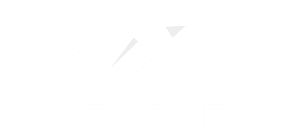 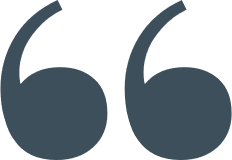 Revision HistoryReference DocumentsApp idea's main featuresBusiness Goals and App ObjectivesFunctional RequirementsNon-Functional RequirementsDateReason for change(s)Author(s)21.07.2022Jon DoeDocumentVersion/DateAuthor(s)Use case diagrams21.07.2022Jon DoeReq. IDRequirement NameDescriptionCategoryUse Case Reference1.1MenuUsers can find the drop-down navigation menu at the top of web pages.Navigation1.2HeaderThe company logo and brand colors are used in the header.DesignReq. IDDescriptionCategory21.1The number of web pages navigated to access product information from the top page should not exceed x.Navigation22.2Transaction data must be transmitted in encrypted formSecurity